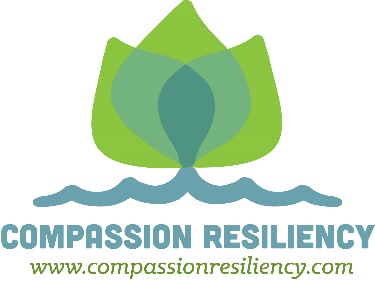 BooksEmotional Survival for Law Enforcement: A Guide for officers and their families, Kevin M. GilmartinI Love a Cop:  What Police Families Need to Know, Ellen KirschmanIn the Realm of Hungry Ghosts:  Close Encounters with Addiction, Gabor Mate & Peter A. LevineCop Shock, Surviving Posttraumatic Stress Disorder, Allen KatesForce Under Pressure: How Cops Live and Why they Die, Lawrence BlumThe Compassion Fatigue Workbook, Francoise MathieuThe Deepest Well:  Healing the Long-Term Effects of Childhood Diversity, Dr. Nadine Burke HarrisWhen the Body Says No:  Exploring the Stress-Disease Connection, Gabor MateBullets in the Washing Machine, Melissa Littles10% Happier:  How I Tamed the Voice in My Head, Reduced Stress Without Losing My Edge and Found Self Help That Actually Works - A True Story, Dan HarrisThe Body Keeps the Score:  Brain, Mind, and Body in the Healing of Trauma, Bessel van der Kolk, MDWhy We Sleep:  Unlocking the Power of Sleep & Dreams, Matthew Walker, PhDHealing from Trauma:  A Survivor’s Guide to Understanding your Symptoms and Reclaiming your Life, Jasmin Lee CoriTriumph, Tragedy and Tedium:  Stories of a Salt Lake City Paramedic/Firefighter, the Sugar House Years, Barry Makarewicz & Laura HowatThe Rite of Return:  Coming Back from Duty Induced PTSD, Karen Lansing, LMFTA Paramedic’s Diary:  Life & Death on the Streets, Stuart GrayWebsitessafecallnow.orgcrisisresponse.org calm.com tendacademy.carescuetime.com  (daily habits on computer & mobile devices)code9project.orgcdc.gov/ace/  (ACEs study)emotionalsurvivor.compoliceone.com (click Health-Physical & Mental Fitness)heart math.comcopline.orgpalousemindfulness.comproqol.org -Professional Quality of Life Scale resiliency.comthebadgeoflife.comptsd.va.govNENA.orgemdr.com/find-a-clinician/ or emdria.orgcopline.orgbluehelp.org1sthelp.netmentalhealthamerica.net (depression screening)thepolicewifelife.comFFBHA.orgApps  	Breath2Relax	Insight Timer  (guided meditations, timer for meditations)PTSD Coach!Virtual Hope Box (tools for coping, relaxing, distracting and positive thinking)Provider Resilience (National Center for Telehealth & Technology)Cbt-i coach (improve sleep)T2 Mood Tracker (National Center for Telehealth & Technology)Relax Melodies (improve sleep)CalmFree and confidential Suicide Prevention Crisis Hotlines for First RespondersNational Suicide Prevention Lifeline1-800-273-8255   TEXT:  HOME to 741741Cop 2 Cop1-866-COP-2-COP   - 1-866-267-2267The Cop 2 Cop hotline is staffed by retire officers who are licensed Clinical Social WorkersSafe Call Now206-459-3020. the Safe Call Now 24 hour crisis referral hotline is specifically tailored to help First Responders and their families.Veteran’s Crisis Line1-800-273-8255 		Press 1Cop Line 1-800-267-5463,    TEXT: BLUE to 741741   “An Officer’s Lifeline.” National hotline provides safe and confidential contact with fellow officers, 24/7 peer support and referrals. 